Remarque pédagogiqueLe travail peut être lancé sur le temps de cours (1 h) puis réalisé en dehors des heures de cours. Prévoir 1 h pour faire un point individuel au bout d’une semaine. Le travail terminé sera rendu au bout de la 2e semaine et peut être noté.Vous devez concevoir un logo qui vous représente. Dans ce cadre, vous allez mettre en œuvre une démarche créative inspirées de celle des agences de communication qui doivent proposer un logo à une entreprise cliente.Ce travail doit être fait en plusieurs phases et s’étaler sur 2 à 3 semaines. Réflexion préparatoire à la création du logo (1 à 2 heures)Étape 1 : listez des mots que vous pouvez associez à votre personnalité. Étape 2 : cherchez des images sur internet ou sur du papier (revue, journaux, etc.) qui vous plaisent et que vous pourriez associer à votre personnalité.Étape 3 : recherchez une police de caractères que vous aimez et que vous pourriez associée à votre personnalité.Étape 4 : recherchez les couleurs que vous aimez et que vous pourriez associée à votre personnalité.Étape 5 : recherchez des formes que vous aimez et que vous pourriez associée à votre personnalité.Travail à faireCréez une planche contact sur laquelle vous collerez ou représenterez les différents éléments que vous avez trouvés et qui vous représentent.Création de logo (3 à 5 heures)Étape 1 : concevez trois logos au crayon sur une feuille de papier. Chaque logo doit partir d’une idée différente. Un logo ne doit pas être une simple déclinaison du logo initiale avec, par exemple, un changement de police de caractères.Étape 2 : sélectionnez parmi les logos proposés, celui qui vous convient le mieux. Étape 3 : concevez le logo sélectionné sur une application informatique (Word, Writer, Photoshop, Gimp ou autres). Le logo doit faire une taille d’environ 4 cm.Étape 4 : déclinez le logo en trois versions : une en couleur, une en niveau de gris et une en noir et blancTravail à rendrePrésentez le logo avec sa charte graphique dans laquelle vous expliquerez chaque élément qui le compose en justifiant vos choix.Déclinez votre logo sur un papier à en-tête personnel et sur une carte de visite.Enregistrez votre travail. Le nom du fichier devra être significatif du contenu.Introduction 2 : Créer son logo personnelIntroduction 2 : Créer son logo personnelIntroduction 2 : Créer son logo personnelDurée : 2 h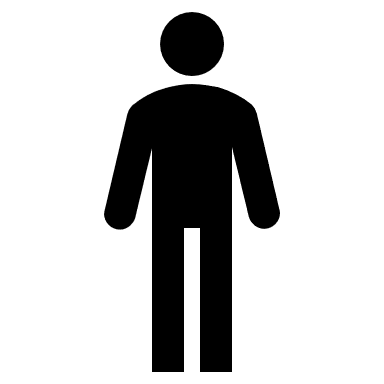 Source